<２０２３年（Ｒ５年）>第１５回 地域発『活力・発展・安心』デザイン実践交流会要項本交流会は，「おおいた教育の日」の趣旨に賛同して，県教育委員会や県内のほとんどの市町村からの発表をいただきながら開催してきました。今回が１５回目となりました。近年，学校や家庭，地域における様々な取組について連携・協力が求められ，県内各地においても各種組織・団体が学校等で連携・協力した新しい取組が行われています。特に，文部科学省及び県教育委員会においては，地域住民のネットワーク化による，地域と学校との協働を進めるシステムづくりのために，学校運営協議会制度（コミュニティ・スクール）の導入と，地域学校協働本部による地域学校協働活動を促進しています。参加者が互いに交流することによって，こうした取組の実践者自身が活動エネルギーを蓄えるために，本交流会を開催します。運営委員長（東国東地域デザイン会議会長）　林　浩昭テ ー マ　　　～コミュニティ・スクールにおける学校運営協議会制度と地域活動を考える～主催　　　東国東地域デザイン会議／大分大学教育マネジメント機構基盤教育センター／　ＮＰＯ法人大分県協育アドバイザーネット会場　　　「梅園の里」　（国東市安岐町富清2244）　☆梅が咲き誇る三浦梅園生誕の地～「梅園の里」～☆期日　  　令和５年（2023年）２月２５日（土）日程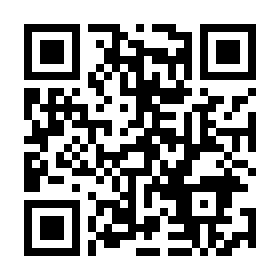 ☆参加者へのお願い＜新型コロナの対策についてのご協力をお願いします☆　　＊「密」にならない会場設営をするために申込みは早めにお願いします。　　＊マスクの着用　＊受付での検温と消毒　＊間隔をとった座席指定～申込方法～　<参加者の定員：６０名程度＞○申込みフォーム　https://www.he.oita-u.ac.jp/15design/　から申し込みください。　※右記QRコードからもアクセスできます。○電子メール,郵送,ＦＡＸの申込みも可能です。別紙「参加申込書」をご参照ください。　※参加申込書は，要項と併せてホームページに掲載しています。○令和5年2月1３日（月）までにお申し込みください。※宿泊希望者は，部屋数確保のために令和５年２月１３日（月）必着です。○詳細(広報) :「大分大学教育マネジメント機構基盤教育センター」 　　https://www.he.oita-u.ac.jp/　　　　　　 「ＮＰＯ法人大分県協育アドバイザーネット」 https://www.kyouiku-adviser.net/～問い合わせ・申込み先～〒870-1192 大分市大字旦野原700番地　大分大学学生支援部教育支援課　TEL/097-554-7992　FAX/097-554-6177　メール/kyokikss@oita-u.ac.jp第１５回 地域発『活力・発展・安心』デザイン実践交流会参　加　申　込　書○必要事項に記入及び○印をつけ、郵送またはＦＡＸでお送りください。○電子メールで申込みの場合は、以下の情報をメール文面に入力し送付してください。※必要経費内訳（予定）交流会当日に受付にてお支払いください。金額：・昼食（600円）・情報交換会（3,000円）・宿泊（朝食含む）（5,000円）申込方法　○申込みフォーム　https://www.he.oita-u.ac.jp/15design/　からアクセスできます。○電子メール,郵送,ＦＡＸの申込みも可能です。　※参加申込書は、要項と併せてホームページに掲載しています。○令和５年2月1３日（月）までにお申し込みください。             ※宿泊希望者は令和５年２月１３日（月）必着です■10:00　　開会行事■10:20～12:10 第１部　地域と学校が協働して子どもを育てる仕組みづくりを考える　  《１》10:20～11:20　基調提案　　＜提案者＞　文部科学省国立教育政策研究所　志々田 まなみ 総括研究官　　テーマ：（仮題）「協育（教育の協働）」の推進施策と期待する成果  《２》11:30～12:10　現代的な課題への取組　　＜提案者＞　別府市立石垣小学校学校運営協議会　中 川 忠 宣　委員長　　テーマ：教職員の心的・時間的ゆとりを作り出すための学校運営協議会の取組■13:00～15:10 第２部　地域学校協働活動を進める実践事例から考える　≪１≫13:00～13:40　コミュニティ・スクールでの地域とともに取り組む教育課程を考える　　　　報告者：別府市立中部中学校　佐 藤 裕 一　校長　≪２≫13:45～14:25　コミュニティ・スクールと協働する地域活動を考える　　　　報告者：佐伯市立明治小学校　尾 﨑  紀 美 子 コーディネーター　≪３≫14:30～15:10　義務教育学校の教育活動における学校運営協議会制度を考える　　　　報告者：国東市立志成学園　  畑 野　 章　学園長　■15:30～16:30 第３部　総括討議　　　テーマ：コミュニティ・スクールにおける学校運営協議会制度と地域活動を考える　  　　【コーディネーター】大分大学　　　岡　田 正 彦 教授　■16:30～　閉会行事■17:00～　情報交換会申し込み日（　　　月　　　日）    申込代表者（　　　　　　　　　　　）申し込み日（　　　月　　　日）    申込代表者（　　　　　　　　　　　）申し込み日（　　　月　　　日）    申込代表者（　　　　　　　　　　　）申し込み日（　　　月　　　日）    申込代表者（　　　　　　　　　　　）申し込み日（　　　月　　　日）    申込代表者（　　　　　　　　　　　）氏　　名所属団体・機関等所属団体・機関等住所・連絡先（電話等）住所・連絡先（電話等）午前【第1部】昼食（弁当）午後【第2・３部】情報交換会宿　　泊（朝食含む）氏　　名所属団体・機関等所属団体・機関等住所・連絡先（電話等）住所・連絡先（電話等）午前【第1部】昼食（弁当）午後【第2・３部】情報交換会宿　　泊（朝食含む）氏　　名所属団体・機関等所属団体・機関等住所・連絡先（電話等）住所・連絡先（電話等）午前【第1部】昼食（弁当）午後【第2・３部】情報交換会宿　　泊（朝食含む）氏　　名所属団体・機関等所属団体・機関等住所・連絡先（電話等）住所・連絡先（電話等）午前【第1部】昼食（弁当）午後【第2・３部】情報交換会宿　　泊（朝食含む）